„Anexa nr. 2CERTIFICAT DE INOFENSIVITATE SAFETY CERTIFICATE СЕРТИФИКАТ БЕЗОПАСНОСТИnr._______ din ______ of ______№ _______ от _______________privind respectarea limitelor maxime admise (LMA) de reziduuri de pesticide şi ale conținutului de nitraţiîn materia primă și/sau în produsele alimentare de origine vegetalăon compliance with the Maximum Residue Levels (MRL) of pesticides and nitrates соntent in raw materials and/or food of plant origin о соблюдении предельно допустимой концентрации (ПДК) остатков пестицидов и содержания нитратов в сырье и/или пищевой продукции растительного происхожденияEliberat (denumirea şi adresa operatorului)________________________________________________________________________________ ________________________________________________________________________________________________________Issued  (name and address of operator) Выдан (наименование и адрес оператора)Denumirea produselor alimentare în sortiment, indiferent de tipul de ambalaj/vrac __________________________________Name of foodstuffs, in assortment, regardless the type of packing/bulk Наименование пищевой продукции в ассортименте, независимо от вида упаковки/насыпиPentru consumul uman ____________________________________________________________________________________For human consumption Для потребления человекомPentru hrana animalelor ____________________________________________________________________________________For animal feed На корм животныхŢara de origine ___________________________________________________________________________________________Country of origin Страна происхожденияLotul, numărul ___________________________________________________________________________________________Batch number Партия, номерNumărul ambalajului ______________________________________________________________________________________Number of package Номер упаковкиTipul de ambalaj __________________________________________________________________________________________Type of packageВид упаковкиPrezentul certificat atestă că lotul de produse menţionat, conform rezultatelor raportului de încercări de laborator, respectă limitele maxime admise (LMA) de reziduuri de pesticide şi ale conținutului de nitraţi, aprobate de legislaţia naţională.This is to certify that the current lot of foodstuffs, according to the results of the Analytical Report, complies with the maximum residue levels (MRL) of pesticides and nitrates соntent, approved by the national legislation. Настоящий сертификат удостоверяет, что указанная партия продукции согласно результатам отчета о лабораторных испытаниях соответствует ПДК остатков пестицидов и содержания нитратов, утвержденных национальным законодательством.Conducător (numele, prenumele, semnătura şi ştampila)____________________________________________________________________Manager  (name, surname, signature and stamp) Руководитель (фамилия, имя, подпись и печать)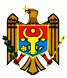 